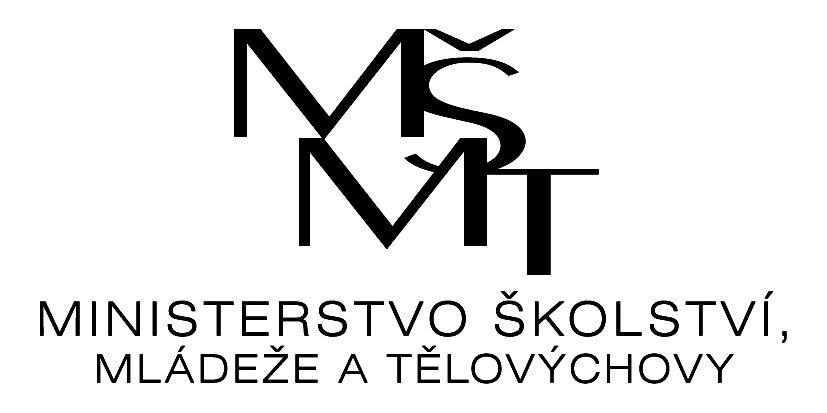 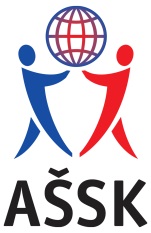 VÝSLEDKYOKRSKOVÉHO KOLA V MINIFOTBALE ZŠ Okrsek: 		Frýdlant nad Ostravicí		Kategorie: 		IV. H		Pořadatel:		ZŠ Frýdlant nad Ostravicí T.G.M. (Adam Šigut)	Termín:		19. 4. 2024Místo konání:	ZŠ Frýdlant nad Ostravicí, nám. T.G. Masaryka 1260Počet družstev:	5Počet účastníků:	49Výsledky:Celkové pořadí:	ZŠ Frýdlant nad Ostravicí, nám. T. G. MasarykaZŠ KozloviceZŠ Frýdlant nad Ostravicí KomenskéhoZŠ Kunčice p. O.ZŠ Palkovicezpracoval: Adam ŠigutPALKUNKOZKOMTGMskórebodypořadíPalkovice0:10:21:10:31:715.Kunčice p. O.1:00:20:21:12:544.Kozlovice2:02:02:10:16:292.ZŠ Komenského1:12:01:20:14:443.ZŠ T.G.M3:01:11:01:06:1101.